WATERLOO MORADA FIRE DISTRICT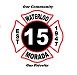 Invites applications for the position of:FirefighterAn Equal Opportunity EmployerSALARY:		$Monthly	OPENING DATE:	CLOSING DATE:	DESCRIPTION:Under general supervision, responds to fire alarms, emergency medical calls, traffic accidents, rescue and other emergency calls to protect life and property: participates in training, drill and independent study activities: participates in the maintenance of fire apparatus, equipment and facilities; performs various staff support assignments; and performs related work as assigned.Summary of Duties:The Firefighter is responsible for firefighting entailing the combating, extinguishing and preventing of fires and the saving of life and property. A Firefighter is responsible for rapidly and efficiently performing various duties under emergency conditions frequently involving considerable hazards, all of which may require strenuous exertion under handicaps like heat, smoke and confined spaces. Depending on the nature of the emergency the Firefighter provides basic life support and performs extrication and rescue. This position requires the ability to interact with patients, independently assess and treat medical emergencies, follow treatment protocols, document findings and events for the patient’s medical record. Work is often carried out under stressful conditions in the presence of contagious disease, environmental, chemical or physical violence hazards. Firefighters are responsible for driving assigned apparatus to fire and emergency scenes, and operating pumps or other mechanical equipment as required. The work involves extensive training in performing firefighting and rescue activities.The Firefighter’s work includes routine duties in the maintenance of firefighting equipment, apparatus and fire district property. The Firefighter will assist in the inspections of buildings for fire hazards and compliance with fire prevention ordinances. The Firefighter is responsible for carrying out the specific orders and directions as received from a  officer in the normal course of maintenance duties and firefighting. Considerable independence of judgment and action is allowed in circumstances of extreme urgency where referral to a supervisor for instruction is not possible. ESSENTIAL DUTIES AND RESPONSIBILITIES:Attend training courses, read and study assigned materials related to firefighting and fire prevention.Respond to fire alarms with the company, operate pumps, aerial ladders and auxiliary equipment, lay and connect hose, maneuver nozzles and direct fire streams, raise and climb ladders, use fire extinguishers, axes, bars, hooks, and other equipment.Ventilate burning buildings by opening windows and skylights or by cutting holes in roofs and floors.Perform salvage operations by placing salvage covers, sweeping water and removing debris.Remove persons from danger and administer first aid at the EMT B level.Respond and safely drive assigned apparatus to and from emergencies, operate pumps, aerial ladders and other mechanical equipment as required.Drive and operate motor-driven equipment under special instructions and limited conditions.Clean and maintain apparatus, equipment and tools, report mechanical failures or difficulties to the company officer.Perform necessary basic life support on sick or injured persons at the sites of emergencies, en route to hospitals or other medical facilities. Patient care includes all San Joaquin County Emergency Medical Services EMT-B scope of practice.Records event information including patient condition, patient history, treatments, vital signs, and scene observations.Relays patient information to Paramedics both via direct contact or radio transmissions.Records NFIR/NEMSIS reports into .Exercise precautions to avoid injury while performing duties.Exercise precautions to avoid unnecessary damage to or loss of property.Be responsible for the safekeeping and proper care of all fire district property.Participate in drills and other fire district training activities as directed and become thoroughly familiar with all equipment.Assist in fire inspections, checks of buildings and structures for fire hazards and compliance with the fire prevention ordinances. Remain ready to perform all essential duties and responsibilities.Perform assigned housekeeping duties at the fire station.Be respectful and courteous to supervisors and to those performing duties of higher rank.Participate in demonstrations, classes and training to the publicPerform related work as required.QUALIFICATIONS:LICENSE REQUIREDMust be on the Firefighter Candidate Testing Center (FCTC) Statewide Eligibility List.Valid Cal-JAC Candidate Physical Ability Test (CPAT) card within 12 months of the application deadline. (Visit https://www.fctonline.org/cpat) Possession of a valid California State Driver’s License, Class C. A Firefighters endorsement or higher with tank and air brake endorsement will be required prior to Possession of a valid Emergency Medical Technician- B CertificateEDUCATION Certification in Hazardous Materials at the First Responder/Decontamination level.Cardio Pulmonary Resuscitation Professional Rescuer certification.California State Fire Marshal’s certificate for Firefighter I.California State Fire Marshal’s certificate for ICS 200Equivalent to completion of twelfth grade.Additional specialized training in fire science or a related field is desirable.SUPPLEMENTAL INFORMATION:PHYSICAL DEMANDS AND WORKING CONDITIONS:Ability to walk, stand, sit and climb to perform various firefighting/rescue duties: manual dexterity to use tools and equipment, physical strength to operate heavy equipment including firefighting apparatus and rescue equipment, ability to lift and carry people with or without assistance of varying sizes and weights; ability to reach, push, pull, grab and carry equipment of varying sizes and weights; verbal skills to be understood orally in person, on the telephone, or on the radio; hearing adequate to hear and respond to instructions both in person and on the radio; vision to properly operate equipment, perform firefighting and rescue operations.Requires the ability to perform on-site field inspections including exertion of a moderate amount of physical effort to stoop, crouch, climb and lift in performance of assigned duties; may be subject to uncomfortable working conditions including exposure to odors, toxic agents, machinery, explosives, dust, noise and smoke; must be able to perceive color, shapes and odors; requires sufficient hand/eye coordination to perform semi-skilled repetitive movements, such as use of a personal computer or other office equipment or supplies and operation of a motor vehicle.SELECTION PROCESS:Examination:We will not be conducting our own internal written or physical agility test. Candidates must be on the Firefighter Candidate Testing Center (FCTC) statewide eligibility list to be eligible. The candidates from the application process will be invited to an oral board examination to establish an eligibility list. The eligibility list may be used to fill current and/or future fulltime positions.The top candidates from the interview process will be invited back to participate in a Chief’s Interview process. Results of this interview will be used to fill current open positions.       Additional testing for the Firefighter position includes a background investigation and a complete pre-employment physical examination (including drug screen). All of which are conducted AFTER a conditional offer of employment is offered.     